Newrybar Public School      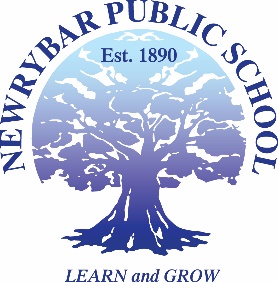 10 Broken Head Rd, NEWRYBAR NSW 2479	                                             Phone: 6687 1343         Fax: 6687 2072newrybar-p.school@det.nsw.edu.au		PERMISSION NOTEHeadlands District Cross Country(Friday 18th May, 2018)I give permission for my child…………………………………………………………………………… to participate in the District Cross Country at Teven Tintenbar Primary School on Friday 18th May 2018.  I understand that transport is the responsibility of the parent.I will be transporting my own child to the District Cross CountryI will be transporting _________________I confirm that I have arranged transport for my child with ___________________By signing this form I also acknowledge my responsibility to; hold a current driver’s license, drive a vehicle with current registration and abide by the RMS recommendation to seat children 13 and under in the back seat if a front seat airbag exists. If I have organised transport for my child I take the responsibility to ensure my chosen transporter abides by the afore mentioned regulations.Signed …………………………………………					Date ………………………………….	     Parent/ GuardianPlease return permission by no later than Tuesday 15th May, thank you